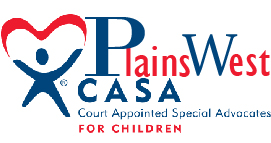 Volunteer Job Description:A CASA (Court Appointed Special Advocate) volunteer is a well-trained citizen appointed by the Juvenile Court to ensure the safety and well-being of abused and neglected children. CASA volunteers are assigned to dependent children who are under the Juvenile Court jurisdiction and are assigned at the discretion of the Juvenile Court.REQUIREMENTS OF A CASA VOLUNTEER:Make a commitment to serve as a CASA for a minimum of one yearBe 21 years of age (some exceptions allowed for students)Be willing to donate approximately 6-10 hours per monthAttend training sessions and review all training material provided by the CASA programMaintain strict confidentialityMaintain objectivity and professionalism in dealing with children, parents, and all other parties involved with the casePossess written and verbal skillsRESPONSIBILITIES OF A CASA VOLUNTEER:Serve as an arm of the Juvenile Court as researcher, monitor, and child advocateInterview child, parents, foster parents, and any other concerned parties or relativesReview appropriate records and reportsWork with attorney Guardian ad litem representing the best interests of the childConfer with counselors, teachers, social workers, etc. involved with the caseSubmit thorough, independent, written reports to the Court with copies to all parties prior to court hearings.Appear in Court as needed to answer questions or testify on findings or recommendationsMaintain records of all findings and document all contactsVisit institutions, foster homes or group homes where child is placed or may be placedMonitor court orders to ensure services to the child are being furnished in a timely manner and placement is appropriateMaintain contact with the program coordinator and submit all documentationRemain involved in the case until the Court's jurisdiction is terminated.